            ANNUAL ASSOCIATION MEMORIAL TOURNAMENTIN THE MEMORY OF CHAD WASHINGTON, LARRY WASHINGTON, AND HENRY CARPENTER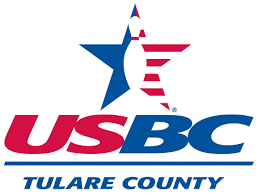 @ Harmony FEC---Cleveland, MS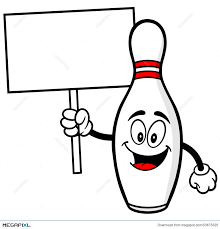 Hosted by Cleveland USBCHANDICAP- 90% OF 210ENTRY FORMTOURNAMENT RULESThe following rules plus USBC rules will govern all participants in this tournamentEntry is open to all Cleveland USBC certified members.   Multiple participation is allowed. Multiple participation will be allowed on squads with lane availability and paid prior to bowling. The same doubles partner cannot place more than once in the prize list for position standings. Alibi Double will be ran in the Main doubles event. Bowler’s entering average will be as followed: Entrants will use their HIGHEST USBC 2020-2021 sanctioned league (yearbook) average as reported on bowl.com, based on a minimal of 21 or more games. If an entrant doesn’t have a 2020-2021 average, the HIGHEST 2021-2022 average of 21 or more games will be used. (If entrant does not have either, he/she will bowl scratch.) No sport or challenge averages, no youth or collegiate averages of any kind will be accepted. **THE 15 PIN RULE IS IN EFFECT! ** Averages will be verified using bowl.com by entrant’s USBC number or association/league secretary. MINUMIN AVERAGE 135. Current card holders of any professional bowling organization will not be allowed to bowl. USBC Rule 319D is in effect for all USBC members. Bowlers who have qualified for a total prize of $300 for a single event, the combine prize money won in excess of $500 in a tournament, and/or the combined prize money won in excess of $1000 in all tournaments competed in within 12 months. Bowlers must report actual scores, averages, positions, and amount won PRIOR to bowling for possible rerate. The tournament manager reserves the right to rerate, prior to bowling of any 3-game set, the average of any bowler whose entering average is not comparable to his/her past tournament averages or does not reflect the bowler’s true ability. If this rerate average is not acceptable to the bowler, the entry fee will not be returned. Bowler rerates in accordance with USBC Rule 319 are not eligible for refund of entry fee. Any bowler who has accepted or rejected a rerate for any tournament must notify the tournament manager. In accordance with Rule 319a-3, it is the bowler’s responsibility to verify the accuracy of their entering average whether originally submitted by the bowler or some other individual. Each bowler will initial by their average by the second game for verification. Failure to use proper average or to make the correction by the second game may disqualify scores if the submitted average is lower than the actual average to include averages from USBC Rule 319D.Official prize list and checks will be completed by May 28, 2022. In case of a tie for any place that cashes, all prize money will be divided equally among the tied position winners.Tournament manager or committee reserves the right to accept or reject any and all entries and will decide all questions or disputes arising in the tournament and their decisions will be final, subject to appeal to USBC rule 329. All protest must be made to the Tournament Director in writing.Closing date for the event will be May 12, 2022 at 6:45pm.**No refund will be issued after entries are closed. (Returned Check fee: $30.00)  Prize money will be returned 100% in a ratio of 1 to 5 for team and single event and 1 to 8 in doubles. TEAM EVENTTEAM EVENTTEAM EVENTTEAM EVENTNAME:USBC CARD #AVERAGESESSION TIME / DATENAME:USBC CARD #AVERAGESESSION TIME / DATENAME:USBC CARD #AVERAGESESSION TIME / DATENAME:USBC CARD #AVERAGESESSION TIME / DATEDOUBLES EVENTDOUBLES EVENTDOUBLES EVENTNAME:USBC CARD #SESSION TIME / DATE:NAME:USBC CARD #SESSION TIME / DATE:NAME:USBC CARD #SESSION TIME / DATE:NAME:USBC CARD #SESSION TIME / DATE:SINGLES EVENTSINGLES EVENTSINGLES EVENTNAME:USBC CARD #SESSION TIME / DATE:NAME:USBC CARD #SESSION TIME / DATE:NAME:USBC CARD #SESSION TIME / DATE:NAME:USBC CARD #SESSION TIME / DATE